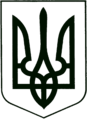 УКРАЇНА
МОГИЛІВ-ПОДІЛЬСЬКА МІСЬКА РАДА
ВІННИЦЬКОЇ ОБЛАСТІР І Ш Е Н Н Я №2Про початок повноважень Могилів-Подільського міського голови Відповідно до Закону України «Про внесення змін до деяких законів України щодо визначення територій та адміністративних центрів територіальних громад», ст.ст. 42, 46, 49 Закону України «Про місцеве самоврядування в Україні», ст.ст.11, 15 Закону України «Про службу в органах місцевого самоврядування», розпорядження Кабінету Міністрів України «Про визначення адміністративних центрів та затвердження територій територіальних громад Вінницької області» від 12.06.2020 року №707-р, постанови Верховної Ради України від 15.07.2020р. «Про призначення чергових місцевих виборів у 2020 році», постанови ЦВК від 08.08.2020 року №160 «Про перші вибори депутатів сільських, селищних, міських рад територіальних громад і відповідних сільських, селищних, міських голів 25 жовтня 2020 року», у зв’язку із прийняттям Верховною Радою України постанови від 17.07.2020 року №807 «Про утворення та ліквідацію районів», на підставі інформації голови Могилів-Подільської міської територіальної виборчої комісії Могилів-Подільського району Ротара В.І. про результати виборів депутатів Могилів-Подільської міської ради та Могилів-Подільського міського голови на перших місцевих виборах, які відбулися 25.10.2020р., відповідно до постанови Могилів-Подільської міської територіальної виборчої комісії Могилів-Подільського району Вінницької області від 10.11.2020р. №149 «Про реєстрацію Могилів-Подільського міського голови»,-                                       міська рада ВИРІШИЛА:Інформацію голови Могилів-Подільської міської територіальної виборчої комісії Могилів-Подільського району Ротара В.І. про результати виборів депутатів Могилів-Подільської міської ради та Могилів-Подільського міського голови на перших місцевих виборах, які відбулися 25.10.2020р., постанову Могилів-Подільської міської територіальної виборчої комісії Могилів-Подільського району про реєстрацію Могилів-Подільського міського голови від 10.11.2020р. №149, прийняти до відома. Визнати обраним та зареєстрованим Могилів-Подільським міським головою Глухманюка Геннадія Григоровича.Засвідчити факт складення та підписання Глухманюком Геннадієм Григоровичем Присяги посадової особи органу місцевого самоврядування та вважати її складеною. Присвоїти Могилів-Подільському міському голові Глухманюку Г.Г. 7-й ранг посадової особи місцевого самоврядування в межах третьої категорії посад.Начальнику відділу кадрової роботи апарату міської ради та виконкому Бизовій Л.М. здійснити визначені законодавством заходи відповідно до даного рішення.              Міський голова                                                              Г. Глухманюк                           Від 12.11.2020р.1 сесії(1 пленарне засідання)8 скликання